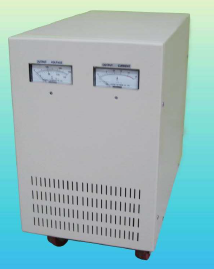 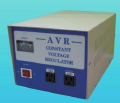 一.ELA共振式穩壓器(單相)電氣規格二.ELA共振式穩壓器(單相)功能及特點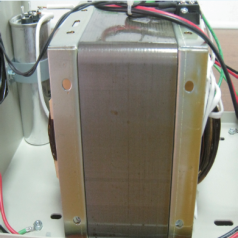 1.堅持原則的共振式穩壓器輸出為正弦波，不受輸入波形影響。2.固若金湯的共振式穩壓器無電子控制電路，僅由兩個單體元件構成，誤動作的或然率等於零。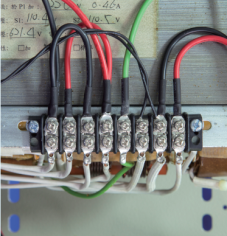 3.耐力最佳的共振式穩壓器結構精簡，耐用性最佳，MTBF極長。4.十全保護不斷電系統的特性輸入停電1/2週(3/4 LOAD)對輸出暫無影響，輸出端短路或超載時，穩壓器即限流停止輸出，待短路或超載排除即可使用。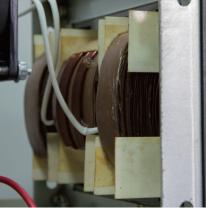 5.優越的反應速度反應速度極快1.5週以內。6.輸入與輸出完全絶緣(ISOLATION)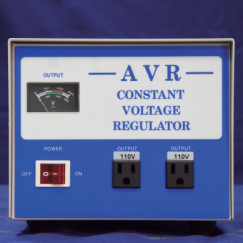 雜訊濾除性最佳(60db以上)，對落雷、雜訊、靜電、高壓脈沖等具有良好之抵抗能力。7.穩壓器本體不產生雜訊本體即為超隔離變壓器，防止電源的尖波、陷波及高低頻雜訊等 干擾能力最大。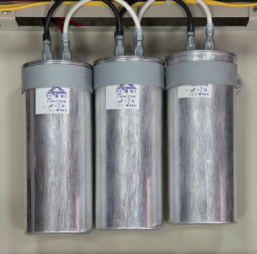 8.大範圍的輸入電源輸入電壓急昇或遽降(±45%)，輸出電壓仍可穩定在(±2.5%)。9.適用範圍廣適用任何精密儀器需高隔離度，高防雜訊、高反應速度以及高溫、高濕度等惡劣環境或市電變化很大的地區，能解決各種電源疑難雜症。POWER電力網寶膺企業有限公司TEL︰02-2910-0100    FAX︰02-2918-8081http://www.001a.com.tw  e-mail:power@001a.com.tw穩壓器AVR  電力變壓器 不斷電系統UPS  絕緣耐壓機 電壓調整器整廠穩壓系統 標準電源 直流電源型　　號ELA-105ELA-110ELA-120ELA-130ELA-150容　　量0.5KVA1KVA2KVA3KVA5KVA電    壓A:1ψ2W 110V 60HzB:1ψ2W 220V 60HzB-5:1ψ2W 220V 50Hz(2KVA以上輸出為1ψ3W 110V-0-110V)A:1ψ2W 110V 60HzB:1ψ2W 220V 60HzB-5:1ψ2W 220V 50Hz(2KVA以上輸出為1ψ3W 110V-0-110V)A:1ψ2W 110V 60HzB:1ψ2W 220V 60HzB-5:1ψ2W 220V 50Hz(2KVA以上輸出為1ψ3W 110V-0-110V)A:1ψ2W 110V 60HzB:1ψ2W 220V 60HzB-5:1ψ2W 220V 50Hz(2KVA以上輸出為1ψ3W 110V-0-110V)A:1ψ2W 110V 60HzB:1ψ2W 220V 60HzB-5:1ψ2W 220V 50Hz(2KVA以上輸出為1ψ3W 110V-0-110V)輸入範圍+15%～-20%+15%～-20%+15%～-20%+15%～-20%+15%～-20%輸入急昇遽降±45%±45%±45%±45%±45%穩壓率±1%，輸入電壓變動在+15%～-20%之內±1.5%，輸入電壓及負載同時變動±2.5%，輸入電壓±45%(3/4 LOAD)±1%，輸入電壓變動在+15%～-20%之內±1.5%，輸入電壓及負載同時變動±2.5%，輸入電壓±45%(3/4 LOAD)±1%，輸入電壓變動在+15%～-20%之內±1.5%，輸入電壓及負載同時變動±2.5%，輸入電壓±45%(3/4 LOAD)±1%，輸入電壓變動在+15%～-20%之內±1.5%，輸入電壓及負載同時變動±2.5%，輸入電壓±45%(3/4 LOAD)±1%，輸入電壓變動在+15%～-20%之內±1.5%，輸入電壓及負載同時變動±2.5%，輸入電壓±45%(3/4 LOAD)輸出電壓固定式內部無電子電路，防止人為疏失的調整而使輸出電壓點偏離內部無電子電路，防止人為疏失的調整而使輸出電壓點偏離內部無電子電路，防止人為疏失的調整而使輸出電壓點偏離內部無電子電路，防止人為疏失的調整而使輸出電壓點偏離內部無電子電路，防止人為疏失的調整而使輸出電壓點偏離反應時間＜1.5週＜1.5週＜1.5週＜1.5週＜1.5週波形失真SHD:<3%  THD:<5%SHD:<3%  THD:<5%SHD:<3%  THD:<5%SHD:<3%  THD:<5%SHD:<3%  THD:<5%雜訊濾除60db以上60db以上60db以上60db以上60db以上效    率≧90≧90≧90≧90≧90保護裝置短路或超載 自動限流(非自動跳脫斷電方式)短路或超載 自動限流(非自動跳脫斷電方式)短路或超載 自動限流(非自動跳脫斷電方式)短路或超載 自動限流(非自動跳脫斷電方式)短路或超載 自動限流(非自動跳脫斷電方式)環    境溫度: -20∘C～50∘C濕度:0%～95%(未凝結)溫度: -20∘C～50∘C濕度:0%～95%(未凝結)溫度: -20∘C～50∘C濕度:0%～95%(未凝結)溫度: -20∘C～50∘C濕度:0%～95%(未凝結)溫度: -20∘C～50∘C濕度:0%～95%(未凝結)尺寸WxHxD(cm)21x19x3521x19x3527x46x4927x46x4927x46x49